CURRICULUM ForUNDERGRADUATE DEGREE COURSE INBACHELOR OF HOTEL MANAGEMENT & CATERING TECHNOLOGY[W.E.F. 2019-20]CHOICE BASED CREDIT SYSTEM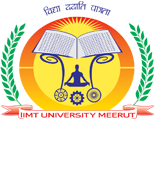 IIMT University, Meerut(Established by Govt. of U.P. vide U.P Act No. 32 of 2016)FOOD PRODUCTION – I	BHM -111	Course Objective:- The Student will get knowledge about: Know the history of cooking, its modern developments and develop brief idea of various cuisines; Understand the professional requirements of kitchen personnel and the importance and maintenance of hygiene;Have insight of kitchen organization, duties and responsibilities of kitchen staff, workflow, and kitchen equipments;Have through knowledge of methods of cooking and understanding raw materials.Know in detail about Indian cuisine.Learning outcome:-At the end of course the student should know about:-History of cooking, its modern developments.Kitchen and personal hygiene.Kitchen organization.Methods of cooking, knowledge of raw materialsBasic knowledge about cuisine.REFERENCE BOOKS:Sudhir K. Shibal : The Ashok book of Favourite Indian RecipesMadhur Jaffery’s : Cook BookFOOD PRODUCTION LAB- I                                                   BHM-111PCourse Objective:- The Student will get knowledge about:Preparing and cooking of vegetables.Preparing and cooking stocks.Various cuts of vegetables and fruitsLearning outcome:-At the end of course the student should know about:-Preparing and cooking various egg dishes.Preparation of various types of gravies.Preparation of fish and shellfish dishesREFERENCE BOOKS:Sudhir K. Shibal : The Ashok book of Favourite Indian RecipesMadhur Jaffery’s : Cook BookChandal Padmanabhan : Dakskhin Veg. Delicacies from South IndiaJ. Inder S. Kalra : Prasad CookingJane Grigson : The Book of IngredientsK.T. Achaya, Oxford : Indian FoodLe rol a. Polsom : The Professional ChefFOOD AND BEVERAGE SERVICE-IBHM -112 Course Objective:- The Student will get knowledge about:1. Develop an insight into the growth of Catering Industry. In the world from medieval period till recent times.2. Understand the different components of the catering industry) the functions of various departments of a hotel, and their relationship with Food & Beverage service department, in order to acquire professional Competence at basic levels in the principles of Food service and its related activities.3. Acquire the requisite technical skills for competent service of Food and Beverage4. Understand different non-alcoholic beverages with their preparation and services.Learning outcome:-At the end of course the student should know about:-1. Understand the role of F & B department its functions and staffing2. Identify and use the different types of restaurant equipment’s.3. Understand the Professional attributes of F& B staff.4. Understand the role of Ancillary deportment in F&B.                                    FOOD AND BEVERAGE SERVICE LAB-I                                                       BHM-112PCourse Objective:- The Student will get knowledge about:Opening and inspection of restaurant Knowledge of special equipment’s used in service.Knowledge of cover layoutLearning outcome:-At the end of course the student should know about:-Various equipments used in restaurant.Identification of various glassware’s ,cutlery, crockery used in restaurantCover layout as per layoutREFERENCE BOOKS:Sudhir Andrews: F & B Service Training. ManualDenni R. Lillicrap: F & B ServiceJohn Walleg: Professional Restaurant ServiceBrian Varghese: Professional F& B Service ManagementBrown, Heppner & Deegan: Introduction to F&B ServiceFRONT OFFICE - IBHM -113Course Objective:- The Student will get knowledge about:Classification and categorization of Hotels and its Evolution.Duties & responsibilities of the staff in the different sections.Types of rooms, food plan, Tariff and room rent.Importance, Modes, Tools of reservation.Basic Terminologies of front officeLearning outcome:- By the end of this course student would be able to:Understand the evolution, meaning and classifications of Hotel.Understand the various layouts of Front office in the Hotel. He would become aware of attributes and hierarchy of front office staff.Understand and able to handle guest reservations.Reference books:Dennis L. Foster: Back Office Operation & Admn.Dennis L. Foster: Front Office Operation & Admn FRONT OFFICE LAB –I                                                    BHM -113PCourse Objective:- The Student will get knowledge about:Telephone etiquettesKnowledge of various forms and registers used in Front Office Department. How to handle guest concerns.Learning outcome:- By the end of this course student would be able to:Receive telephone calls of guest and management.Handle cancellation and amendments in reservations.Prepare movement list.Reference books:Dennis L. Foster: Back Office Operation & Admn.Dennis L. Foster: Front Office Operation & AdmnACCOMMODATION OPERATION - I BHM-114 Course Objective:- The students will get knowledge about:1. Organization, function of Housekeeping department and its different sections.2. Procedure of cleaning different status of room.3. Cleaning equipments and cleaning agent.Learning outcome:-By end of this semester students able to know about:1.  Co-ordination with other department of hotel.2. Perform different types of cleaning.3. Handling of cleaning equipment & cleaning agents.Reference books:Sudhir Andrews: Hotel HousekeepingJoan C. Branson: Hotel, Hostel & Hospital HousekeepingACCOMMODATION OPERATION LAB-I                                                  BHM-114PCourse Objective:- The students will get knowledge about:Identification and use of various hand tools.Basic cleaning procedure of guest room.Various procedures of bed making.Learning outcome:-By end of this semester students able to know about:Identification and use of various cleaning equipment’s.Cleaning procedures of: check-out room, Occupied room and Vacant room.Procedure of preparing : Day bed & Night bedReference books:Sudhir Andrews: Hotel HousekeepingJoan C. Branson: Hotel, Hostel & Hospital HousekeepingIIMT University, MeerutAcademic Session 2019-20English Communication NHU -111Syllabus-1Introduction to CommunicationNature and Process of CommunicationLevels of Communication Language as a tool of Communication-2 Language of CommunicationVerbal and Non-Verbal Spoken and WrittenPersonal, Social and Business Barriers to Communication(Intra-personal, Inter-personal and Organizational communication)-3 Speaking SkillsMonologue Dialogue Group Discussion (Methodology & Guidelines)Interview  (Types & Frequently Asked Questions)Public Speaking (Dos & Don'ts)-4Reading and Understanding  Reading Comprehension Difference between Abstract &Summary Paraphrasing Precis Writing-5Writing SkillsNotices, Agenda , Minutes of Meeting Letter writing (Formal & Informal)Email WritingReport Writing (Kinds, Structure)Recommended Readings:Fluency in English- Part II, Oxford University Press, 2006. Business English, Pearson, 2008. Language, Literature and Creativity, Orient Blackswan, 2013. Language through Literature (forthcoming)ed. Dr.GauriMishra, Dr Ranjana Kaul, Dr Brati BiswasOxford Guide to writing and speaking , John Seely, O.U.P                                                                                                                                               Effective Technical Communication, M. Asraf Rizvi, Tata McGraw HillEnglish Grammar & composition,Wren & MartinTechnical Communication, Meenakshi Raman & Sangeeta RamanBASICS OF HOSPITALITY INDUSTRY BHM–115Course Objective:- The students will get knowledge about:1. Hospitality Industry2. Various Management Concepts3. Knowledge of various departments of tourismLearning outcome:-By end of this semester students able to know about:1.  History and brief idea of various reputed chains of hotels2.  Major hospitality distribution channel3.   Inter relationship between Travel, Tourism and HospitalityREFERENCE BOOKS:Wherich & Koontz: Principles of ManagementL. M. Prasad: introduction to management concept Tripathi & Reddy: Principles of ManagementA K Bhatia: International Management R N Kaul : Dynamics of TourismSecond SemesterFood Production - IIBHM - 121Course Objective:- The Student will get knowledge about:The various commodities required for food production, their market forms, selection, storage and use.The fundamentals of menu planning & standard recipesThe basic culinary skillsThe bread& cake making process and various pastesLearning outcome:- At the end of course the student should know about:-Various commodities.Menu planning and standard recipe.Culinary skills.Bakery science.REFERENCE BOOKS:Larouse Gastronomique-Cookery Encyclopedia, Paul HamlynProfessional Baking-Wayne GlasslenModern Cookery-Philip E ThangamFood Production Lab-II                                                            BHM – 121PCourse Objective:- The Student will get knowledge about:Various methods of bread making.Various types of pastries.Various types of sponges and cakes.Learning outcome:- At the end of course the student should know about:-How to prepare various items for breakfast.How to assemble cake.Preparation of various types of cookies.REFERENCE BOOKS:Larouse Gastronomique-Cookery Encyclopedia, Paul HamlynProfessional Baking-Wayne GlasslenModern Cookery-Philip E ThangamBaking-Martha DayClassical Food Preparation & Presentation-W K H BodeThe Creative Art Of Garnishes-Yvette StachowiakFood & Beverage Service-IIBHM-122Course Objective:- The Student will get knowledge about:1. Understand various restaurant services.2. Understand type of meal and menu.3. Develop knowledge of the restaurant control system.4. Understand the processing manufacturing and service of cigar and cigarettes.Learning outcome:-	At the end of course the student should know about1. Understand the difference among various services eg. American Service, Russian Service, English Service, French Service.2. Understand the various types of standard Menus used in star hotels3. Understand the Food & Beverages Outlets Operation Control System.4. Understand about the tobacco products that are used in the star hotels.REFERENCE BOOKS:Sudhir Andrews: F & B Service Trg. ManualDenni R. Lillicrap: F & B ServiceFood & Beverage Service Lab-IIBHM-122PCourse Objective:- The Student will get knowledge about:1. Various restaurant services.2. Various types of napkin folds for table layout.3. Knowledge of basic service methods of food.4. Understand the processing manufacturing and service of cigar and cigarettes.Learning outcome:-	At the end of course the student should know aboutService of non-alcoholic beverages.Procedure of receiving and order taking of food.Preparation and presentation of billsREFERENCE BOOKS:Sudhir Andrews: F & B Service Trg. ManualDenni R. Lillicrap: F & B ServiceJohn Walleg: Professional Restaurant ServiceBrian Varghese: Professional F& B Service ManagementBrown, Heppner & Deegan: Introduction to F&B Service                                       FRONT OFFICE - IIBHM - 123Course Objective:- The Student will get knowledge about:1. Registration, its types, importance and other aspects.2. Check in procedure for various categories of guest.3. Meaning and Procedure of Night Auditing.4. Room Tariff Fixation.Learning outcome:- By the end of this course student would be able toUnderstand and handle FIT & GIT guest arrival.Understand the procedure of Night Auditing and various reports prepared by night auditorUnderstand various types of Tariff found in Hotels.Understand Room Keys HandlingReference books:Dennis L. Foster: Back Office Operation & Admn.Dennis L. Foster: Front Office Operation & Admn.Sudhir Andrews: Hotel Front Office                                      FRONT OFFICE LAB-II                                                 BHM–123P Course Objective:- The Student will get knowledge about:Registration procedure of various types of guests.Knowledge of post arrival activities at reception.Check-in procedure for VIP and group.Learning outcome:- By the end of this course student would be able toGreet and receive the guestProcess of shift handover.Planning for arrivals and departuresReference books:Dennis L. Foster: Back Office Operation & Admn.Dennis L. Foster: Front Office Operation & Admn.Sudhir Andrews: Hotel Front OfficeACCOMMODATION OPERATION-IIBHM-124Course Objective:- The students will get knowledge about:1. The public area cleaning task.2. Floors – types of floor finishes, methods of cleaning.3. Learn about inspection of guest room.4. Cleaning and care of metals: Brass, silver etc. and their compositions.Learning outcome:-By end of this semester students able to know about:-1. The different area of hotel and their cleaning process.2. Wall and floor finishes and their use in hotel.3. Experience of all housekeeping routines system.4. The uses and composition metal, leather glass, wood etc.REFERENCE BOOKS:Sudhir Andrews: Hotel HousekeepingJoan C. Branson: Hotel, Hostel & Hospital HousekeepingGeorgi ra Tucker: The Professional HousekeeperRose Mary & Heinemann: Housekeeping Management for HotelsDevid Allen, Hutchinson: Accommodation & Cleaning ServicesG. Raghubalan – Hotel HousekeepingACCOMMODATION OPERATION LAB-IIBHM – 124PCourse Objective:- The students will get knowledge about:Basic cleaning procedure of guest room.Scheduling for regular, periodic and spring cleaning.Procedure of polishing and finishing of various surfaces.Learning outcome:-By end of this semester students able to know about:-How to clean : check-out room, occupied room and Vacant room.Cleaning and care of different metalsHow to prepare and follow guest inspection checklistREFERENCE BOOKS:Sudhir Andrews: Hotel HousekeepingJoan C. Branson: Hotel, Hostel & Hospital HousekeepingGeorgi ra Tucker: The Professional HousekeeperRose Mary & Heinemann: Housekeeping Management for HotelsDevid Allen, Hutchinson: Accommodation & Cleaning ServicesG. Raghubalan – Hotel HousekeepingThird SemesterFOOD PRODUCTION - IIIBHM - 231 Course Objective:- The Student will get knowledge about:The various types of soups, sauces and stocks.Food commodities.Fish and poultry.Meat and porkLearning outcome:-At the end of course the student will have the knowledge about:-Basics of continental cookery.Soups, sauces and stocks.Various food commodities.Deep knowledge of fish, poultry, meat, pork, their cuts and usageRECOMMENDED BOOKS1. Theory of cookery - Cinton Cesarane.2. Theory of cookery – Krishna Arora.FOOD PRODUCTION LAB-III                                                         BHM – 231PCourse Objective:- The Student will get knowledge about:Various types of stocks and soupsKnowledge of mother sauces and its derivatives.Various dishes and their accompanimentsLearning outcome:-At the end of course the student will have the knowledge about:-Preparation of mother saucesPreparation of various egg dishes.Preparation of various meat and poultry dishesRECOMMENDED BOOKS1. Theory of cookery - Cinton Cesarane.2. Theory of cookery – Krishna Arora.FOOD & BEVERAGE SERVICE - IIIBHM - 232Course Objective:- The Student will get knowledge about:1. Understand the viticulture and Vinification.2. Understand different types of Wines, Their classification storage & services.3. Know about the different wine producing countries, their specialty wine4. The wine quality laws governing the major wine producing countries.Learning outcome:-At the end of course the student will have the knowledge about:-1. Understand the making process of Beer.2. Understand the making and service process of National & International Wines.3. Understand the Wine law of Wine producing Countries.4. Understand the Food and matching wine service harmony.REFERANCE  BOOKS :Tom Stevenson - World wine Encyclopedia.Dennis R. Lillicrap – F & B services.Jaffrey T. Clarke - sable & Bar.FOOD & BEVERAGE SERVICE LAB-III                                                BHM – 232PCourse Objective:- The Student will get knowledge about:Various glasswares and equipments used for beer and wine service.Table layout for different meals.Service of Red and white wine.Learning outcome:-At the end of course the student will have the knowledge about:-Order taking and Preparation of BOT.Table layout and service of different meals.Service of red wine , white wine and champagne.REFERANCE  BOOKS :Tom Stevenson - World wine Encyclopedia.Dennis R. Lillicrap – F & B services.Jaffrey T. Clarke - sable & Bar.FRONT OFFICE - III BHM - 233Course Objective:- The Student will get knowledge about:1. Handling guest mails, messages, enquires and guest complains.2. Safety deposit & Wake-up Call procedure3. The tasks performed at bell desk.4. Meaning and reason of Black listing the guestLearning outcome:- By the end of this course student would be able to:1. Handle various guest services.2. Handle various jobs performed at Bell Desk 3. Understand the Job profile of Door man and Parking Attendant4. Understand the activities performed by Receptionist during various shifts.REFERENCE BOOKS:1. Dennis L Foster – Back Office operation & Administration.2. Sudhir Andrews – Hotel Front Office.3. Bruce Braham – Hotel Front Office.4. Jatashankar R. Tewari- Hotel Front Office Operations & Management.FRONT OFFICE LAB-III                                                      BHM–233PCourse Objective:- The Student will get knowledge about:Registration procedure of various types of guests. Handling various types of enquiriesCheck-in procedure for VIP and group.Learning outcome:- By the end of this course student would be able toGreet and receive the guestProcess of shift handover.Various bell desk activities during check-in and check-outREFERENCE BOOKS:1. Dennis L Foster – Back Office operation & Administration.2. Sudhir Andrews – Hotel Front Office.3. Bruce Braham – Hotel Front Office.4. Jatashankar R. Tewari- Hotel Front Office Operations & Management.ACCOMMODATION OPERATION – IIIBHM - 234Course Objective:- The students will get knowledge about:-1. Planning and organizing of the linen room and uniform room.2. Purchasing cycle and procedure of linen 3. Activities in sewing room and laundry4. Some knowledge about fiber, fabrics and yarn.Learning outcome:-By end of this semester students able to know about:-1. Different types of linen and their purchasing procedure.2. Sewing room activities and managing uniform room.3. Different types of laundry and stain removal procedure.4. Fiber, fabrics, yarn and their uses in hotelTEXT READINGSJoan C. Branson - Hotel, Hotel & Hospital Housekeeping.Georgira Tucker - The Professional Housekeeper.G. Raghubalan – Hotel HousekeepingACCOMMODATION OPERATION LAB-IIIBHM – 234PCourse Objective:- The students will get knowledge about:-Basic cleaning procedure of guest rooms.Knowledge of stock taking, marking and monograming.Knowledge of laundry operations.Learning outcome:-By end of this semester students able to know about:-Stock taking, marking and monograming.Identification and operation of different laundry equipment’s.Dry cleaning method.TEXT READINGSJoan C. Branson - Hotel, Hotel & Hospital Housekeeping.Georgira Tucker - The Professional Housekeeper.G. Raghubalan – Hotel HousekeepingFood Science BHM - 235Course Objective:- The student will get knowledge about1. The term, importance and relation to nutrition2. The composition and nutritive value of food items3. Know the changes occurring in various foodstuffs as a result of processing and cooking. 4. Different methods for improving the quality of food preparationsLearning outcome:-By the end of this course student would be able to1. Understand and define the relevant terms in food preparation2. Compare the nutritive value of food stuffs3. Understand effect of various cooking methods and processing on nutritive value of food stuffs4. Improve the quality of foods by using germination, supplementation, and fortification RECOMMENDED BOOKS		1. Food Science – B. Srilakshami	2. Food & Nutrition (VOL I & II) - Dr. M Swaminathan.3. Nutrition & Dietetics – Shubhangim A Joshi.                              BASIC ACCOUNTANCY                                             BHM - 236Course Objective:The Student will get knowledge about:Basic concept of accounting.Double entry system journal, ledgers, various subsidiary books, cash book and final accounts.Financial ratiosThe concept of Bank Reconciliation StatementLearning outcome:- By the end of this course student would be able toUnderstand the use of Balance Sheet in hotelsCalculate various Financial Ratios.Perform Journal entries and maintain Trial Balance Understand Fund flow & Cash FlowReference Books:S.N. & S.K. Maheshwari, Management AccountingG.S Rawat Elementary of Accountancy.S.A Siddiqui Comprehensive Accountancy.Fourth SemesterIndustrial Training VivaBHM - 241 Course Objective:The Student will get knowledge about:All the sections of Hotel Operations and its functionary.Learning outcome:- By the end of this course student would be able to:Perform the duties of various department of the Hotel and able to select the right department for his career.Fifth SemesterFOOD PRODUCTION - IVBHM -351 Course Objective:- The Student will get knowledge about:Various types of quantity kitchenConvenience food and fast foodBakery kitchenFrozen Desserts Learning outcome:-By the end of this course student would be able to:The management and functioning of Quantity Kitchen.Various convenience foods and fast foods.Functioning of bakery kitchen.Knowledge of basic desserts.RECOMMENDED BOOKS1. The Professional Chef- Lerol A. Polsom :2. Theory of cookery – Krishna AroraFOOD PRODUCTION LAB-IV                                                        BHM -351PCourse Objective:- The Student will get knowledge about: Knowledge of quantity cookery. Preparation of Frozen desserts.Preparation of various types of sandwichesLearning outcome:-By the end of this course student would be able to:Prepare variety of pizza.Prepare menus of oriental cuisinePrepare varieties of pizzas and burgersRECOMMENDED BOOKS1. The Professional Chef- Lerol A. Polsom :2. Theory of cookery – Krishna Arora.FOOD & BEVERAGE SERVICE - IV BHM -352Course Objectives:-The student will get knowledge about:Understanding the process of distillation of spirits and the types of stills used for the same. Acquire the requisite technical skills for complete competent service of Alcoholic beverages and specially based on spiritsUnderstand cocktails – their preparation – presentation and service.Learning Outcome:-By the end of this course student would be able to:Define spirits and classify them.Understand distillation Process.Understand various production processes of spirits (Whisky, Brandy, Gin, Vodka & Rum) and their characteristics with brands.Understand traditional spirits (Tequila, Absinthe, Tiquira, Ouzo etc).Understand the production of liqueurs.Able to know the flavor, base and colour of liqueurs.Understand the various methods of making cocktails.Suggestive reading :-Sudhir Andrews: F & B Service Trg. ManualDenni R. Lillicrap: F & B ServiceJohn Walleg: Professional Restaurant ServiceFOOD & BEVERAGE SERVICE LAB-IV                                                      BHM -352 PCourse Objectives:-The student will get knowledge about:Taking Beverage ordersService of spirit & LiqueursService and preparation of cocktailsLearning Outcome:-By the end of this course student would be able to:Take beverage ordersServe spirits , Liqueurs and cocktailsPreparation of varieties of cocktails.References:-Sudhir Andrews: F & B Service Trg. ManualDenni R. Lillicrap: F & B ServiceJohn Walleg: Professional Restaurant ServiceBrian Varghese: Professional F& B Service ManagementBrown, Heppner & Deegan: Introduction to F&B ServiceFRONT OFFICE-IVBHM-353Course Objective:-  The Student will get knowledge about:-Check out procedure followed in the hotelIllustrate Foreign Exchange Encashment procedureDifferent methods of settlement – Cash & Credit.Different types of accounts, folios, vouchers  prepared at front desk. Learning outcome:- By the end of this course student would be able to:-Understand and handle check-out procedure.Understand the procedure of settling guest bills.Understand Forex exchange encashment procedure.Understand front office accounting procedure and the formats which are prepared at front office.Reference books:Dennis L. Foster: Back Office Operation & Admn.Sudhir Andrews: Hotel Front OfficeKasavana& Brooks: Managing Front office Operations                                      FRONT OFFICE LAB-IV                                                     BHM  -353PCourse Objective:-  The Student will get knowledge about:-How to prepare billsHow to settle bills.Preparation of various documents. Learning outcome:- By the end of this course student would be able to:-Prepare bills.Settlement of guest account through different modesKnow guest accounting cycle.Reference books:Dennis L. Foster: Back Office Operation & Admn.Sudhir Andrews: Hotel Front OfficeKasavana& Brooks: Managing Front office OperationsACCOMMODATION OPERATION - VBHM - 354Course Objective:- The Student will get knowledge about:Managing housekeeping personalPlanning and organizing of the department Safety awareness, accident and first aid box.Budgeting and Store room controlUnderstanding the significance of contracts and OutsourcingLearning outcome:-By the end of this course student would be able to:Gain an insight into the process of recruitment, hiring, selection, orientation, training, motivation, etc.Understanding the steps involved in the planning process.Understanding the concept preparing, outline housekeeping different expanses.Understanding the concept of par stock and par level.The types of contracts and various services offered on contract basis in housekeeping.Text ReadingSudhir Andrews: Hotel HousekeepingJoan C. Branson: Hotel, Hostel & Hospital HousekeepingGeorgira Tucker: The Professional HousekeeperACCOMMODATION OPERATION LAB-IV                                                         BHM – 354PCourse Objective:- The Student will get knowledge about:How to deal with emergency situations.How to give first aid in case of emergency.Room designing for different categories.Learning outcome:-By the end of this course student would be able to:Deal with fire, fumes and gas leakage.Treatment of minor wounds.Designing of rooms for children & VIPText ReadingSudhir Andrews: Hotel HousekeepingJoan C. Branson: Hotel, Hostel & Hospital HousekeepingGeorgira Tucker: The Professional HousekeeperInformation Technology in HotelsBHM - 355COURSE OBJECTIVE:The Student will get knowledge about:Introduce the students to computer and computer hardware.Systematically develop the computer operating skills.Knowledge of Operating System MS-DOS.Knowledge of Word Processing: MS-WORD – 2010Operating knowledge of Networking, Internet, E-mailLearning outcome:-By the end of this course student would be able to:Understand the use and working of computers in HotelsUnderstand how to operate the operating system MS- DOSUnderstand the working of MS WORD – 2010Role of Internet and operate the emailBooks for referenceFundamentals ofcomputers:V. RajaramanMastering Microsoft office:Lonnie E Moseley & David M.BoobeyInformation Technology in Hotels LabBHM – 355PCOURSE OBJECTIVE:The Student will get knowledge about:Knowledge of Disk Operating system.Features and Operations of windows 2010.Features of MS WordLearning outcome:-By the end of this course student would be able to:Execute internal and external commands.Operate windows 2010.Work on MS Word.Books for referenceFundamentals ofcomputers:V. RajaramanMastering Microsoft office:Lonnie E Moseley & David M.BoobeyENGINEERING & MAINTENANCEBHM - 356Course Objective:- The students will get the knowledge of:Hotel buildingEquipment used and their maintenanceSupply of water and fuel usedPollutionLearning outcome:-By the end of this course student would be able to:Maintenance of various equipmentsAir-conditioningRefrigerationReference Book:-Tarun Bansal: Hotel Engineering Aman PublishersSujitGhosal: Hotel Engineering Oxford University PressSixth SemesterFOOD PRODUCTION - V BHM - 361 Course Objective:- The Student will get knowledge about:Kitchen ManagementQuality ControlRecords And FormatsHerbs And Wines Used In CookingSaladsLearning outcome:-By the end of this course student would be able to:The management and functioning of Kitchen.Various kitchen records and formats.Control of quality in kitchen.Knowledge of herbs and winesIn- depth knowledge of saladsRECOMMENDED BOOKSTheory of Cookery- Krishna Arora Theory of Cookery II- Thangam PhilipEuropean Cookery- Jane Gregsan‘sThe Professional Chef- Paul BocuseFOOD PRODUCTION LAB-V                                                          BHM-361PCourse Objective:- The Student will get knowledge about:Plate decoration for various dishes.Wine and dish pairing.Salad Preparation and Quality controlLearning outcome:-By the end of this course student would be able to:Prepare various types of salads.Pair wine with various meals.Control the quality of raw materials and finished product.RECOMMENDED BOOKSTheory of Cookery- Krishna Arora Theory of Cookery II- Thangam PhilipEuropean Cookery- Jane Gregsan‘sThe Professional Chef- Paul Bocuse FOOD & BEVERAGE SERVICE - V BHM -362 Course Objectives:-The student will get knowledge about:Understanding the process of specialized Service like guerdon service and their need etc. The students will come to know about the importance of buffet & Banquet management in Hospitality Industry.The students will come to know the handling ODC & managing event.Acquire the requisite technical skills for complete competent service of food and beverage.Learning Outcome:-By the end of this course student would be able to:Understand guerdon service in restaurants.Have knowledge the name of equipments used on guerdon trolley.Understand the food preparation technique for guerdon serviceUnderstand the recipes of dishes like Crepe Suzette, Banana Flambe etc.Have knowledge about the buffet set up and sequencing of dish at buffet.Understand the difference between formal and informal banquet.Understand banquet protocol and toast procedure.Prepare seating Plans.Execute outdoor catering functions.FOOD & BEVERAGE SERVICE LAB-V                                                       BHM -362PCourse Objectives:-The student will get knowledge about:Table layout for different type of mealsPlanning of different type of buffetHow to prepare function checklist.Learning Outcome:-By the end of this course student would be able to:Prepare various dishes on guerdon trolleyDo table layout for different mealsPrepare function checklist.References:-Dennis R Lilicrap Food and Beverage ServiceMatt A Casdo Food and Beverage ServiceMichael M Coltman Beverage ManagementFRONT OFFICE-VBHM-363Course Objective:-  The Student will get knowledge about:-The role of front office in ensuring safety and security of guestHandling different types of guest and situations.Meaning and importance of Overbooking in hotelRoom Tariff FixationForecasting and budgeting their meaning and importance in front office.Learning outcome:- By the end of this course student would be able to:-Understand how to handle the emergency situations in the hotel like fire etc.Understand how to handle different types of guest Understand the role of guest comment card, questionnaire form, etc.Understand and able to calculate room tariff and evaluate Hotel performance.Understand forecasting its formula and different data required for forecastingReference books:Dennis L. Foster: Back Office Operation & Admn.Sudhir Andrews: Hotel Front OfficeKasavana & Brooks: Managing Front office OperationsJatashankar R. Tewari- Hotel Front Office Operations & ManagementFRONT OFFICE LAB-V                                                      BHM-363P Course Objective:-  The Student will get knowledge about:-Handling different emergency situations.Handling of different types of guests.Future forecasting.Learning outcome:- By the end of this course student would be able to:-Handle different emergency situations.Calculate room tariff and measure hotel performancePrepare front office budget.Reference books:Dennis L. Foster: Back Office Operation & Admn.Sudhir Andrews: Hotel Front OfficeKasavana & Brooks: Managing Front office OperationsJatashankar R. Tewari- Hotel Front Office Operations & ManagementACCOMMODATION OPERATION – V BHM - 364Course Objective:- 	The Student will get knowledge about:-Apply the elements of art in designing interiors.Interior decoration and horticulture which includes flower arrangement.Importance of renovation in housekeeping.Identify the living creatures in the vicinity of the hotel.Waste & waste control.Learning outcome:-By the end of this course student would be able to:-Principle of design while coordinating interiors.The significant role played by color, light, floor finishes, wall covering, various kind of window treatments.The different types of renovation differentiate between refurbishing and redecoration.The characteristics of common pest found in hotel and their control.The hygienic waste disposal and recycling of waste.TEXT READINGSJohn C. Branson – Hotel .Hostel & Hospital House KeepingGeorgira Tucker – The Professional HousekeeperAnne Effelsberg – Flower ArrangingJohn Ambulan/Andrews – First Aid ManualSudhir Andrews: Hotel Housekeeping                   ACCOMMODATION OPERATION LAB-V                                                    BHM–364PCourse Objective:- 	The Student will get knowledge about:-Interior decoration and horticulture which includes flower arrangement.Setting of interiors and use of light in interior decoration.Knowledge of various types of flower arrangements.Learning outcome:-By the end of this course student would be able to:-Use various wall coverings  in interior decoration.Prepare various types of flower arrangements.Use different tools in gardening.TEXT READINGSJohn C. Branson – Hotel .Hostel & Hospital House KeepingGeorgira Tucker – The Professional HousekeeperAnne Effelsberg – Flower ArrangingJohn Ambulan/Andrews – First Aid ManualSudhir Andrews: Hotel HousekeepingG. Raghubalan – Hotel Housekeeping Joan C. Branson: Hotel, Hostel & Hospital HousekeepFOOD & BEVERAGE MANAGEMENT BHM – 365AObjectives:-The student will get knowledge about:-To develop optimum level of knowledge and skills in the students so as they are capable to independently manage F & B Service outlet in Hospitality Industry.To make them aware of Portion control, cost controls and sales analysis.To make them aware about Menu Merchandising.To teach about different types of formats used in Inventory.Learning Outcome:-By the end of this course student would be able to:-Understand different types of purchase and purchasing procedures.Understand the importance of receiving, issuing and storing control.Understand food & beverage operation control system (K.O.T., B.O.T., Billing etc.).Understand inventory management system.References:-Levinson, Food and Beverage OperationsLillycrap, Food and Beverage ServiceFood & Beverage Management, Bernand Davis                                              FACIITY PLANNING BHM – 365BCourse Objective:-  The Student will get knowledge about:- Hotel design considerations  Illustrate facility planning in hotels Summarize the star classification of hotel Making the students aware of restaurant and kitchen planning.Project managementLearning outcome:- By the end of this course student would be able to:-Understand and design considerations and thumb rule.Understand the procedure of SLP. Understand and able to evaluate star classification. Understand planning and designing of restaurant and kitchen and project Mgt.Reference books:Tarun Bansal—Hotel Facility Planning  Seventh SemesterADVANCE FOOD PRODUCTION BHM – 471Course ObjectiveThe students will get knowledge about: Larder section of kitchenVarious International cuisinesVarious methods of Carvings.Various methods of Food PreservationsLearning outcomeBy the end of this semester students should be able toLarder.International cuisines.Carving and various displays.Methods of food preservation.Reference Books:The Professional Chef- Lerol A. PolsomTheory of Cookery – Krishna Arora.Thangam Philip - Theory of cookery-IIADVANCE FOOD PRODUCTION LAB                                                                BHM – 471PCourse ObjectiveThe students will get knowledge about: International cuisine.Various food preparation methods.Various methods of carving.Learning outcomeBy the end of this semester students should be able toPreparation of cold starters.Prepare various international cuisines.Prepare basic carving.Reference Books:The Professional Chef- Lerol A. PolsomTheory of Cookery – Krishna Arora.Thangam Philip - Theory of cookery-IIADVANCED FOOD & BEVERAGE  SERVICE 
BHM-472Course ObjectiveThe Student will get knowledge about:Able to understand the concept of event management & its operation.Acquire to manage and organize events on different themes.Able to understand the customer relationship in F&B Service outletsAble to acquire knowledge of Restaurant layout & design.Able to understands the operations of transport catering i.e. Airline , Crew liner & Railway.Learning outcome By the end of this semester students should be able to :Plan designing and decoration of a restaurant.Prepare duty roaster and work allocation.Plan sales plan for Promotion.Reference Books:Dennis R.Lilicrap                                 Food & Beverage Service
Peter Jones                                           Flight Catering
R.Singaravelavan                                 F&B Service
                      ADVANCED FOOD  & BEVERAGE SERVICE LAB
                                                        BHM-472PCourse ObjectiveThe Student will get knowledge about:How to prepare duty roaster.Preparing various setups in restaurant.Planning for various events.Learning outcome By the end of this semester students should be able to :Buffet setup for various events.Planning and organizing of different eventsPreparing checklist for various events.Reference Books:Dennis R. Lilicrap                                 Food & Beverage Service
Peter Jones                                           Flight Catering
R. Singaravelavan                                 F&B Service
T. Rogers                                            Conferences & Conventions : a Global industry
Antone Shone and Bryan Parry          Successful Event Management
Bobby George                                     Food & Beverage Service
M.P.Vogel                                           Business & management of Ocean CruisesADVANCED FRONT OFFICE BHM 473Course Objective The Student will get knowledge about:1. Features of PMS interface and Management system2. Concept and views of quality management in hotels.3. Meaning and Procedure front office arrangements.4. Yield management system and statistics. Learning outcome By the end of this course student would be able to:Understand the meaning of international business in terms of Hotels.Understand the procedure of measuring yieldUnderstand benefits and challenges of yield Mgt.Understand various PMS and it interfaces in Hotels. Understand how to handle quality management in hotels.Reference Books:Dennis L. Foster - Front Office Operation & Admin.Bruce Braham -   Hotel Front Office                                           ADVANCED FRONT OFFICE LAB                                                                 BHM 473PCourse Objective The Student will get knowledge about:Various software’s used in HotelsHandling PMSVarious tools for Yield Management. Learning outcome By the end of this course student would be able to:Work on PMS.Prepare various reports in front office.Prepare various forms and format in front officeReference Books:Dennis L. Foster - Front Office Operation & Admin.Bruce Braham -   Hotel Front OfficeADVANCED ACCOMMODATION OPERATION BHM –474Course Objective:- 	The Student will get knowledge about:-Apply the elements of art in designing interiors.Interior decoration and horticulture which includes flower arrangement.Importance of renovation in housekeeping.Identify the living creatures in the vicinity of the hotel.Waste & waste control.Learning outcome:-By the end of this course student would be able to:-Principle of design while coordinating interiors.The significant role played by color, light, floor finishes, wall covering, various kind of window treatments.The different types of renovation differentiate between refurbishing and redecoration.The characteristics of common pest found in hotel and their control.Reference Books:Martin Robert J (1998), Professional Management Of Housekeeping Operation.Hotel Housekeeping Training Manual- Sudhir Andrews.Hotel Housekeeping Operation And Management G. Raghubalan And SmritteRaghubalan(2007) Hotel, Hostel and Hospital Housekeeping –Joan Branson And Margaret LennoxADVANCED ACCOMMODATION OPERATION LAB                                                                 BHM –474PCourse Objective:- 	The Student will get knowledge about:-To know about different Procedures through the use of internet.To make them understand about handling of guest’s luggage, equipment’s utilize in such activities.To learn about the preparation of checklist for rooms and public area.Learning outcome:-By the end of this course student would be able to:-Handle housekeeping equipments and materials.Use various eco-friendly amenities.Implement various water conservation techniques.Reference Books:Martin Robert J (1998), Professional Management Of Housekeeping Operation.Hotel Housekeeping  Training Manual- Sudhir Andrews.Hotel Housekeeping Operation And Management G. Raghubalan And Smritte Raghubalan(2007) Hotel, Hostel and Hospital Housekeeping –Joan Branson and Margaret Lennox                                                  General Elective                    Subjects of open elective will be decided by UniversityEighth SemesterIndian HeritageBHM – 481Course ObjectiveThe students will get knowledge about: 1. To understand the Evolution of Indian culture.2. Knowledge about various scriptures.3. Knowledge about various Indian performing arts.4. Understanding various Indian paintings.Learning outcomeBy the end of this semester students should know about:1. Ancient history of the Indian continent.2. Role of freedom fighters in the independence of India 3. Originate of Buddhism4. Main features of classical dance Kathak and Bharatanatyam5. Architectural features of important monuments of India  Reference Books:Ram Acharya – Tourism and Cultural Heritage of India.S. Radha Krishnan – Indian PhilosophyAnanda k. Kumara swami – Indian and South East Asian Architecture R. Shamashastry – History of the Dharma Sastras.   RESEARCH METHODOLOGYBHM – 482Course ObjectiveThe students will get knowledge about: 1) To give an in depth knowledge about the Research project2) Tell them how Research is important for the hospitality sector. 3) The research methodology and its implications.Learning outcomeBy the end of this semester students should know about:1) Differentiate and select the type of research as per the study2) The development of Scale for the research3) Type of sampling technique required according to research4) Analysis techniques with different research tool5) Chapter writing and conclude the researchReference Books:Robert C Lewis		Marketing ResearchJohn Roberts		           Marketing for the Hospitality IndustryDennis L Foster	          Hospitality Marketing and Sales for Resorts, Motels And HotelsHospitality ManagementBHM – 483Course ObjectiveThe students will get knowledge about: The growth and development of International hotel chains in India Understand the linkages of Hospitality Industry with other sector To assess the contribution of the Hospitality Industry in an economy The growth and development of various hospitality Industry in IndiaImportance of hospitality distribution channel6)   Management role in Hospitality Industry & Affiliation bodies for the Hospitality IndustryLearning outcome:By the end of this semester students should know about:Growth and major feature of hospitality in the Indian Major hotel chain operating business in India and their Importance of management in operating hospitality businessWorking procedure and membership criteria of hospitality affiliation organization Reference Books:Introduction to Hospitality Industry: A Text Book Prof. S.C. Bagri & Ashish DahiyaIntroduction to Management in the Hospitality Industry –Clayton W. Barrows, Tom Powers, Dennis ReynoldsIntroduction to Hospitality Management, 5th edition –John .R.WalkerTourism & Hotel EconomicsBHM – 484Course ObjectiveThe students will get knowledge about: Concept of tourism.Impact of tourism on hotel industry.Basic knowledge of the concepts of economics and its importance to hotel industry.The kind of market.Learning outcome:By the end of this semester students should know about:Concept, definition, characteristics, scope and component of tourism.Tourism infrastructure developmentIndian economy and hotel industryFundaments concept of economicsReference Books:A.K. Bhatia                Tourism developmentAndrew holden           Tourism studies and social sciencesH L Ahuja 		Principle of EconomicsKoteSyanis		Micro EconomicsD M Mithai		Managerial Economics                                         General Elective                    Subjects of open elective will be decided by UniversityProjectBHM –851RESEARCH PROJECT REPORTIn eight semester, candidates will have to submit a Research Project Report on a problem/ topic (from the Specialization areas) to be assigned by the Department of Hotel Management under the supervision of a core faculty/HOD/DEAN of the department.The report will contain the objectives and scope of the study. Research methodology, use, importance of the study, analysis of data collected, conclusions and recommendations. It will contain program certifying the authenticity of the report shall be attached therewith.One Faculty Guide can take maximum of 20 students for project.The student will submit three hard bound copies of the report to the Dean/Head of the Hotel Management Department program. The number of pages in the report will be 75 or more. The report should be hard bound and typed in A-4 size paper.UNITCOURSE TOPICSTOTAL HOURS    1Introduction to professional cookery:Culinary history.Origins of modern cookery.Kitchen – Cooking &  Raw MaterialsModes of transference of Heat. Kitchen & Personal Hygiene:Personal hygieneCleanliness of surface & garbage disposal     10    2Kitchen organization:Kitchen brigadeDuties and responsibilities of kitchen staffResponsibilities of each sectionEquipment and tools:Pre-preparation & preparation equipmentsAncillary equipments: Knives, Utensils, Pots and Pans.Bakery equipmentModern development/inventions in equipments     15   3Basic Methods of Cookery:Modes of heat transferVarious methods of cooking: definition,    rules, associated terms, moist methods: boiling, poaching, steaming, stewing, braising.Dry methods: frying, grilling, roasting, broiling, baking.Modern Methods – Microwave, Infrared & Induction     15   4Understanding raw materials:Understanding of  common ingredients classification and     available forms, Uses and storage Salt, liquids, sweetening, fats, and oils, raising or leavening agents. Thickening and binding agents, flavorings and seasoning. Various cuts of Vegetables, Meat & Poultry Knowledge of Basic Mother Sauces with their derivatives    20UnitCourse TopicsTotal Hours     11. Demonstration classes to make students familiar with:The pre-preparation, preparation and method of cookery.    05     2Preparing and cooking vegetables.Preparing and cooking Eggs    05    3Preparing and cooking Stocks Preparation of Basic Indian Gravies    10    4Preparing and cooking Fish & Shellfish Preparing and cooking Poultry Menus comprising of five Dishes each to cover Indian RegionalCuisine    10UnitCourse TopicsTotal Hours     1INTRODUCTION TO THE CATERING INDUSTRY:Introduction and growth of catering-industry.Classification of catering establishments: Commercial,  & Welfare. Various types of Catering.DEPARTMENTAL ORGANIZATION:Organization of the hotelRelationship between F & B service department with other departments of the hotel;Types of F & B outletsOrganization of staff in various F & B OutletsDuties and responsibilities of all F & B staffAttributes of F & B Service Personnel     20      2RESTAURANT EQUIPMENTS:Crockery, Glassware.Cutlery, Flatware, Hollow ware - Silver and stainless steelLinens, Furnishing, fittings, and disposable.Care and maintenance of restaurant equipment.ANCILLARY DEPARTMENTS:Pantry, still room, plate room, hotplate, kitchen stewarding a brief description.    12      3NON-ALCOHOLIC BEVERAGES:Tea & coffee: Types, manufacturing, brand, Varieties.Milk based drinks.Juices.Soft drinks.Mineral Water and tonic water.Mise-en-place & Service of the above Beverages.    16      4ROOM SERVICE:Type of Room Service / Centralised / Decentralised /Decentralised MobileEquipments for room serviceHouse Rules for Room Service WaiterRoom Service Menu   12UnitCourse TopicsTotal Hours       1Opening and inspecting cleaning a restaurant:: Routine Cleaning Non-Routine Cleaning Identification of restaurant equipments. Special equipments used in restaurant.      03       2Special equipments used in restaurant. Wiping: - Glassware- Cutlery- Crockery holding are using service gears, carrying plating by using trays &salver, using service plate, carrying clearance of dirty cutleries & crockery’s Polishing silver, silvo method, burnishing method      02       3Arrangement and use of side board - Check list. Laying a table cloth, Re-laying a table cloth Using a tray, Salver      05      4Procedure for laying tablei) Basic a la carteii) Basic Table D’hôteiii) Service of Breakfast- Continental, English & American.11) Room service tray setup.      05UnitCourse TopicsTotal Hours      1INTRODUCTION TO FRONT OFFICEIntroduction to hotel industry, Evolution, Definition of modern hotel, Classification and categorization. Position, Role and Importance of Front office in the hotel.    05      2ORGANIZATIONAL STRUCTURE OF FRONT OFFICEStructure and functions of each section, Duties and responsibilities of Front office staff. Layout of Front office department.    05      3ATTRIBUTES OF FRONT OFFICE STAFF AND FRONT OFFICE TERMINOLOGYAttributes of Front office staff. Front office terminology regarding guests, plans, rooms hotels tariff and other front office activities.	    05     4RESERVATION OPERATIONS:The importance of reservation section.The modes of reservation: C.R.S. and I.R.S, Various tools of reservation: Room status board. Reservation form, Advance-letting chart, Density control chart, Hotel Diary, Whitney system of reservation. Cancellation and amendment procedure.Preparation of arrival list/movement list. Group reservation   15UnitCourse TopicsTotal Hours      1Receiving telephone calls.Familiarization of reservation tools.    05      2Receiving reservation requests.Finding room availability on Advance letting chart, updating itFinding room availability on Density Control chart, updating it    05      3Updating Hotel diary and preparation of movement list.Handling Cancellation and Amendments.     05UnitCourse TopicsTotal Hours     1Housekeeping As A Department:Importance of housekeeping. Responsibilities of housekeeping department and housekeeping layout. Interdepartmental co-operation & co-ordination of Housekeeping. Different sections of Housekeeping departments.Organization Structure Of Housekeeping Department:Small hotels, Medium hotels, large hotels. Duties & responsibilities of Executive Housekeeping. Duties & responsibilities of Housekeeping Staff.    10     2Guest Rooms-Types of guest room with sizes. Guest room status report.Floor rules, Service and facilities offered by various hotels.     05     3Cleaning Organization Principles of cleaning ,Method of organizing cleaning Frequency of cleaning daily, periodic and special, Design features that simplify cleaning.     05    4Cleaning equipment:General considerations & selections, Classification & Types of equipments, Floor trolley, Vacuum Cleaner, etc., Method of use & mechanism for each type, Care & maintenance.Cleaning agents:General criteria for selection, Classification.     10UnitCourse TopicsTotal Hours       1Introduction, identification, uses and care of hand tools, cleaningEquipments and cleaning agents (Paste chart / drawing as applicable), Basic cleaning procedure in Guest room: Check-out room, Occupied room, Vacant room   10      2Evening service, Procedure for Bed making:, Day Bed, Night Bed Procedure for cleaning bathrooms,Organizing for completing the assigned task, preparing work plan.    05UnitCourse TopicsTotal Hours       1HOSPITALITY INDUSTRY- Meaning & Definition, Historical Evolution & Development, Hospitality as IndustryHOSPITALITY SECTOR S – Hotels, Motels, Resorts, Rotels etc.History of reputed chain of Hotels- Taj, Oberoi, ITC, Welcome Group, Marriott etc.Brief idea about reputed international chain of Hotels.Airlines- International & Domestic.Cruise Liners, Luxury Trains between tourist destinations.    05       2INTRODUCTION TO TOURISM :Definition and meaning or concept of tourism and tourist. Nature of Travel & Tourism Industry, Importance or significance of tourism, Multiplier Effect. Inter relationship between Travel, Tourism and Hospitality.     05       3THE TOURISM ORGANIZATIONSObjective, role & function of Government organizations: Department Of Tourism, ITDC, ASI, Domestic Organizations: TAAI, FHRAI,IATOInternational Organizations: WTO,IATA,PATAMANAGEMENT CONCEPTS: - Definitions, Functions, Limitations.Managerial skills- Requisite for performance in Hospitality & Tourism Industry   10       4HOSPITALITY DISTRIBUTION CHANNELS:Meaning & Definition, Functions & Levels of Distribution channels.Major Hospitality Distribution Channels – Travel agents, Tour operators, Consortia & Reservation System.Global Distribution System (GDS), and Internet Classification.   10UnitCourse TopicsTotal Hours1COMMODITIESMILK AND MILK PRODUCTS: Composition of milk, storage, types of milk, cream, Butter, curd.Yeast & Raising agents.CHEESE Production of cheese, types of cheese, Cheese varieties from different countries.VEGETABLES: Classification, selectionFRUITS: Classification, selectionCEREALS: Sources, variety of cereals, uses, storage.FATS & OILS: Sources, types (animal and vegetable fats), uses, storage, Hydrogenization and rancidity. EGGS: Structure of an egg, purchase specifications & quality grading, composition & food storage    Creams: Types and uses    20    2MENU PLANNING & RECIPE FORMULATION:Menu Planning: Factors affecting menu planning.Standard Recipes: Definition, Format, writing, Costing.PRINCIPLES OF MENU PLANNING:Recipe development and conversion     10    3BREAD MAKINGIdentification and handling of raw materials -Wheat & wheat flour, sugar, fat, Yeast, water, salt, milk etc.Functions of ingredients in bakery products.Method of bread making:Straight dough method, Sponge and dough method, Salt delayed method, Flying ferment method, Bread faults and remedies: Bread varieties      20    4BREAKFAST COOKERYEnglish, American, Continental Breakfast.Indian -regional Breakfast with AccompanimentsEggs, Cereals   ,Yeast, Rolls and other breakfast varieties.     10UnitCourse TopicsTotal Hours    11. Various Breakfasts preparations.2. Bakery practical to cover the following:a. Bread making straight dough method, breakfast rolls.b. Short crust pastry and its products: Tarts, Pie etc.c. Flaky & Puff, pastry and their products: Patties, palmers, cheese straws, vol-au-vent, cream horns etc.    08   2Choux pastry and its products: Éclairs, profit rolls.e. Sponge cakes: Genoise sponge, fatless sponge.f. Icing: Butter, icing, glazed, icing.g. Assembling cakes.h. Heavy cake: Pound cake.i. Cookies with basic cookie paste     07UnitCourse TopicsTotal Hours     1RESTURANT SERVICE:Forms and methods of services: English; French & RussianMise- en place, Mise-en-scene arranging side-board,Receiving the Guests.Service of a TableTypes of meal: Breakfast Lunch/Dinner/Supper/Brunch/High tea / Afternoon Tea/ Elevenses.    10     2MENU:Menu: Table d’hôtel, A la carte, carte-du-jour.Courses of French classical menuMenu terminologyFundamental of menu planning, Continental, Indian menus with accompaniments.Breakfast: English, American, Continental, Indian.High tea and Afternoon tea with menu:    10     3RESTAURANT OPERATION CONTROL SYSTEM:Necessity of good control system.Functions of control system.      K.O.T & B.O.T System.Taking order and presenting bills.Duplicate and triplicate checking system.Inter-departmental transfer, summary sheet, control of cash & credit sales.Volume forecasting.Control by selling price.    20      4TOBACCO:Processing and manufacturing of cigarettes, cigar & pipe.Storage and service of cigarettes and cigars20UnitCourse TopicsTotal Hours     11. Revision of F&B Practical’s.2. Layout of different food service areas and ancillary departments (Drawing).3. Various types of napkin folding.4. Receiving guests.5. Order taking for food & beverages, preparation for K.O.T.    07     26. Basic service methods e.g. silver service, American service, Russian service etc.7. Service of non-alcoholic beverages.8. Service of cigar & cigarettes.9. Preparation of bills and its presentation of the guest.10. Arrangement & use of side board practice of mise-en place & mise en scene.    08UnitCourse TopicsTotal Hours1CHECK IN PROCEDURE:Greeting the guest.Registration: Types of registration, importance of registration, registration of foreigners, legal aspects of registration, C-Form, Pakistani Guests. Allotment of rooms. Handover of keys.    Work flow chart.     102HANDLING GROUP ARRIVALS:Types of groups, Rooming list, Pre arrival procedures.Welcoming and handling of check-in at the time of actual check-in, Post arrival activities will reference to group types, Flow chart.    Room change procedure.     053NIGHT AUDIT:Job, duties and responsibilities of night auditor, Completion of reports and statistics, Preparation of transcript.Forecasting and planning for next day’s arrival, departures, VIP movements etc.     054WORK SHIFTS & HAND OVER PROCESS:-Starting & ending work shift, handling over to next shift general awareness and knowledgeInternational AirlinesDebit & Credit Cards.    10UnitCourse TopicsTotal Hours1  Recapitulation of the semester – I, Greeting and receiving the guest, Registration procedure of guests: walk-in, reserved, Allotment of room and handling over keys, Post arrival activities at the reception, Check-in procedures for foreigners     102Check-in procedures for VIP, Group check-in, Statistical methods. Shift hand over procedures, Planning for following day’s arrival and departures     05UnitCourse TopicsTotal Hours1PUBLIC AREA CLEANING:a. Periodical cleaning; task, schedule.b. Special cleaning program: routine and spring cleaning of upholstery, carpet &   Drapery.FLOOR FINISHES:Classification and characteristics: Hard and soft floor finishes methods of cleaning.252WALL FINISHES:Different wall finishes in rooms, public and back areas,Wall papers: Uses, merits and demerits403DAILY ROUTINES & SYSTEMS OF HOUSEKEEPING DEPARTMENT:Control Desk Activities.Staff Allocation, Duty Roasters. Key Co-ordination areas.RECORDS AND FORMATS MAINTAINED IN THE HOUSEKEEPING DEPARTMENT304GUEST ROOM INSPECTION – CHECK-LISTCOMPOSITION, CARE AND CLEANING OF:Metals, glass, leather, plastic, ceramic and wood.25UnitCourse TopicsTotal Hours      11. Basic cleaning procedure in guest room: Check-out room, Occupied room, Vacant room, Evening service, Clerical jobs to undertaken in the above cases.2. Public area cleaning programmed:a. Regular (Daily), Periodical (Weekly),Special (spring)     05      23. Floor polishing and finishing:a. Different stones like granite, marble, sand stone and other hard surfaces. b. Wooden c. Synthetic flooring d. Soft flooring.4. Cleaning and care of:a. Different metals e.g. brass silver and E.P.N.S., stainless steel, copper, iron etc.b. Glassc. Plasticd. Leathere. Ceramic5. Guest room inspection: Check-list    10ModuleCourse TopicsTotal Hours      1BASICS OF CONTINENTAL COOKERY:   Stock: Definition & Classification ,Types, Rules for stock Preparation, Recipe of Various Stocks, Soups: Definition, Classification of Soup;  Examples. Garnishes and Accompaniments..   10      2KNOWLEDGE OF INDIAN FOOD: Ingredients, spices& gravies (Red , Brown, White, Green) study of various regional’s cuisines.Study of Indian starters ,sweets, accompaniments& Indian breads   10      3MEAT: Lamb & BeefTypes of meats used in cookery, Butchering Procedure, Rigor Mortis, Cuts of meats i.e.( Beef, lamb), purchasing and quality grading, factors that gives meat a good quality, handling, knowledge of offal’s & other edible parts, food value, storage, application & cooking methods.PORKCuts, food value, purchasing, butchering procedure, Processed Meat-Ham, Bacon, Sausages, Salami   20     4FISH:Classification of Fishes , purchasing & selection qualities, handling-scaling, filleting, skinning, pulling bones, Fish cuts and uses, storage, application & cooking methods.POULTRY:Various Poultry & Games used in cookery, classification, Cuts, Purchasing &Selection qualities, food value, storage, application & cooking methods, cutting, deboning, Trussing & stuffing.  20ModuleCourse TopicsTotal Hours        11. Making soups & Stocks.2. Preparation of Basic sauces & Derivatives.    05        23. Dishes with accompaniments & sauces.4. Meat, poultry, Egg & fish dishes (Continental)    10ModuleCourse TopicsTotal Hours      1Introduction to alcoholic beveragesDefinition of alcoholic beverages and classification Fermentation and distillation ( Pot and patent) ,Proof system  05      2BEER:History, Definition and types, ingredients used in beer making, Brewing process: Bottom fermentation; Top fermentation, Beer faults, Care and Storage of beer. Beer terminology   20      3WINE:History, definition and classification of wine ,Viticulture, Quality of soil and of area of production, Types & Composition of grapes and its effect on the nature of wine and wine diseases, Wine making Methods-Table, Fortified-Sherry & Port, Sparkling Wine- Champagne Characteristic of wine, still, sweet, dry, vintage & non-vintage.PRINCIPLES WINE PRODUCING COUNTRIES WITH THEIR WINES. Old World Wine: - France, Italy, Germany, Spain & Portugal, New World Wine:- America, Australia, New Zealand, California, Chilli & India. , Care and Storage of wine ,Study of wine label, Wine Terminology    20      4WINE QUALITY LAWS: France, Germany, Italy, Portugal and Spain WINES OF FRANCE: Different regions, climate, grape varieties and characteristic of wines from each region, special reference of Champagne, its origin, grape varieties and production. WINES OF OTHER COUNTRIES:Wine of Spain with special reference to sherry (in detail), Wine of Portugal with special reference to port & Madeira, Marsala. FOODS AND WINE HARMONY: In relation to all courses of French classical menu   15ModuleCourse TopicsTotal Hours      11. Revision of First year practicals – table layout and services for different types of meals.2. Beverage order taking and preparation of BOT.3. Familiarization with the glassware, equipment’s and tools required in relation to Beer & wine services.4. Services of red wine, white wine, champagne with all the courses.   05     2Assignments:a) Preparing Chartsi) Different regions of France and their characteristics of wine.ii) Regions and characteristics wine of two other countries.b) Collection of Labelsi) At least fine wines (Indian & Foreign).   10ModuleCourse TopicsTotal Hours      1Guest Information and EnquiriesGuest Information Handling Handling guest mails and message procedure Business centre facilities and functions    10      2Other Information And Desk FunctionsRoom key management.Safety deposit Locker : ProcedureWake up call.Paging system.Guest Complaint & Handling Procedure.   10      3Black Listing Of GuestMeaning, reason and procedure.Bell desk managementProcedures:Check in.,Check out,Left language.Other activities & Formats used at Bell Desk.   30      4Other ActivitiesWork Done by Receptionist during Morning Shift, Afternoon Shift & Night Shift ,Duties of Bell Boy.Duties of doorman and parking attendant.Responsibilities of Airport representative.    10ModuleCourse TopicsTotal Hours       1Recapitulation of the semester – II,Handling various types of enquires,Message and mail handling and books filling up.Bell desk activities during: - Check-in &check-out.    15ModuleCourse TopicsTotal Hours     1HOTEL LINEN:Classification: Room linen, F&B linen, miscellaneous linen. Selection criteria & stock requirements, Par Stock , Linen SizeLINEN ROOM:Location, Equipment and Standard Operating Procedures Storage & section: Care of linen and Stocktaking, Marking & Monogramming, Functioning.  10     2SEWING ROOM:Activities and area provided, Equipments and Standard Operating Procedures UNIFORM ROOM:Purpose of uniforms, No. of sets issuing procedure & exchange of uniform, Designing a uniform, Layout and planning of the uniform room.   15      3FIBERS AND FABRICS:Definition, Origin, Classification, Characteristics of different fibers – Cotton, Linen, Silk, Polyester, Nylon, Acrylic. YARNS: Types   25      4FINISHES:Designing, sizing, deguming, weighting, scouring, calendaring, decatizing, Tentering, shearing, Flocking, sanforisation mercerization, napping, Bleaching, Dyeing, Printing, Singeing.    10ModuleCourse TopicsTotal Hours     1.Basic cleaning procedure in guest room:Check-out room, Occupied room, Vacant room, Evening services, Working in linen. Special emphasis on:, Storage.Stock taking, Marking and monogramming. Functioning – clerical jobs in the linen room and uniform room.   05     2 Laundry:a) Identification and operation of different equipment’s.b) Laundry cleaning agents.c) Flow process in industrial laundry-layout, planning and operation.d) Dry cleaning method. Stain removal: Identification and removal of the stains using the specific methods and reagents. Identification of different weaves. Identification and sampling of different fabrics. Sewing Room – mending and use of sewing kit. Visit to hotel laundry / commercial laundry.  10ModuleCourse TopicsTotal Hours1EFFECT OF HEAT ON FOOD AND ITS NUTRITENTS:PROTEINS, CARBOHYDRATE, FATS, VITAMINS & MINERALS.102FOOD PRESERVATIONPrinciples of food preservation. Asepsis, Removal, Anaerobic Condition. Preservation methods & Procedures-(By Drying & Freezing, By High & Low Temperature, By Radiation) Changes during preservations (During Drying, Freezing). Changes during storage. Preservation by food additives, chemicals. Salts & Sugar, Alcohol, wood smoke, spices and other condiments. 10MICRO ORAGANISMSMicro-organisms used in food preservations. Functions & characteristics of Yeast, Molds & Bacteria. ADULTERATION Definition, common food adulterants in different food groups, toxic effect of chemical adulterants, detection of adulterants (Physical & Chemical). Functioning of PFA20FOOD ADDITIVES AND LEAVENING AGENTS: Functions of Food Additives. Preservation, Antioxidants- Surface active agents, stabilizers and thickness, bleaching and maturing agents, buffers, acids and alkalis, food colors, non-nutritive and special dieting sweeteners, nutrient supplements & Fortifying agents, flavoring agents, Anti Caking Agents.20ModuleCourse TopicsTotal Hours      1INTRODUCTIONMeaning and concept of accounting, Principals of Accounting, fundamental & Subsidiaries books of account, journal entries, ledger, cash book (Single, Double & Triple column cash book      10      2FINANCIAL STATEMENTSTrial balance: need, importance, limitations, preparation of trading and P&L account and balance sheet with simple adjustments      10     3BRS AND DEPRECIATIONBank reconciliation statement, Depreciation: Concept, Rationale and methods      10     4ANALYSIS OF FINANCIAL STATEMENTS1. Introduction to financial analysis, nature, importance and uses of financial ratios, types of financial ratios: (Liquidity, debt, profitability, coverage and market value ratios etc.)Fund flow statement: its meaning, objectives and preparation. Cash flow statement: its meaning, objectives, preparation. between cash flow statement and fund flow statement      10S. NoCourse TopicsTotal Hours    1There will be no theory papers in this Semester and students will have to go for mandatory Industrial training in any 3-5 stars Hotel. At the end of Semester, Students will be judged on the basis of performance, feedback from the Hotel. She/he has to submit IT report, log book and training certificate Institute.Industrial Training Scheme (15 Weeks) 1) Exposure to Industrial Training is an integral part of the 2nd year curriculum.  The 15 weeks industrial training would be divided into five/six weeks each in the four key areas of Food Production, Food & Beverage Service, and Accommodation Operations & Front Office Operations. 2) For award of marks, 20% marks of IT would be on the basis of feed-back from the industry in a prescribed Performance Appraisal Form (PAF). It will be the students’ responsibility to get this feed-back/assessment form completed from all the four departments of the hotel for submission to the institute at the end of Industrial Training. For the remaining 80% marks, students would be assessed on the basis of seminar/presentation before a select panel. A hard copy of the report along with log book will have to be submitted to the panel. This report will consist of detailed information about the property and its various departments (all major and minor detail about the outlet).  3) A log book is to be maintained for attendance and duties performed on each day. The duties and responsibilities should be mentioned for each day on a single page. For off day, the page should be left blank mentioning OFF-DAY.3) Once the student has been selected / deputed for Industrial Training by the institute, he/she shall not be permitted to undergo IT elsewhere. In case students make direct arrangements with the Hotel for Industrial Training, these will necessarily have to be approved by the institute. Students selected through campus interviews will not seek Industrial Training on their own. 375UnitCourse TopicsTotal Hours1QUANTITY FOOD PRODUCTIONIntroduction to Large Scale Commercial Cooking, Objective, Technique & Equipments Used,Contract Catering, Industrial Catering, Institutional Catering.           102CONVENIENCE FOOD AND FAST FOODCharacteristics , Types -Indian And Western, Menu Examples, Role of Convenience Food in Fast Food Operations ,Advantages and Disadvantages of Convenience Food ,Labor and Cost Saving Aspect. Sandwiches, Burgers, Pizza.           203FUNDAMENTALS OF A BAKERY KITCHENBakery Kitchen Layout, Functioning of Various Equipments used in Bakery, A Brief Introduction of Commercial Flour Milling Process, Flour Constituent in Relation to Baking Quality, Flavors Used inBakery & Confectionary, Bakery Fats.          204DESSERTBasic Custards, Cream and Puddings ,Different Deserts Sauces, Soufflés and Mousses, Frozen Desserts – Ice Creams, Bombes, Sorbets and Still Frozen Desserts Chocolate Tampering and Various Chocolate Desserts , Meringue          10UnitCourse TopicsTotal Hours1Revision and Recapitulation of previous semester.Menus of western / Indian /oriental/ethnic courses in context to Quantity cooking.Preparation of Sandwiches,Pizzas and burgersBakery desserts – Custard & Puddings, Chocolate Desserts, Frozen Desserts & Dessert Sauces.            30UnitCourse TopicsTotal Hours1DISTILLED BEVERAGESDistillation Process (Pot  Still ,Patent  Still)Definition and types of spirits: Whisky, Rum, Vodka, Gin, Brandy , Production process, National & International brand name and service of the same.        102TRADITIONAL SPIRITSDefinition, and characteristics of traditional spirits: Tequila,Absinthe, Tiquira, Ouzo, Slivovitz, Aquavit, Calvados, Fenny, Arrack.        203LIQUEURS
History, definition, types and manufacturing: Distillation, Hot Method, cold method, infusion, percolation, aging, Sweetening Liqueurs. Brands, origin, base and flavoring. Bar Staffing & Bar Equipments.        10       4COCKTAILSDefinition, Common cocktails, recipe, methods of preparations and Golden rules for making cocktails Presentation (Garnishes & Glassware) and Requisites in preparing cocktails.          20UnitCourse TopicsTotal Hours1Revision and Recapitulation of previous semester.Beverage order taking and preparation of BOT.Service of spirits & traditional Spirits, Liqueurs and cocktails.Demonstration / Preparation and presentation of one variety of each stirred & shaken cocktails         30UnitCourse TopicsTotal Hours1CHECK-OUT PROCEDURETheGuest Departure Procedure and Post Departure Activities at Front Desk – Guest History Card.Information to concerned Departments - Interdepartmental Coordination.Problems during Guest Check out and their solutions    102MODES OF SETTLEMENT Receiving Payments/Settling Bills ThroughCash Credit Card, Bill to Company d. Travel Agent Voucher e. Travelers Cheques     053FOREIGN EXCHANGE Foreign Exchange Encashment ProcedureAuthorized agencies, Licenses and documents used, Category of guest entitled.Different currencies and their-Forex rates     054FRONT OFFICE ACCOUNTING Different types of Accounts, Ledgers, Folios& Vouchers prepared at Front Desk.Guest Accounting Cycle     10UnitCourse TopicsTotal Hours      11. Revision and Recapitulation of previous semester.2. Handling checkout procedure and accepting payments.3.Preparationof Bills4.Settlementof guest account through different modes. 5.Foreign exchange encashment procedure6.Familiarization with various documents prepared at cashiers desk: VTL, Paid outs, Vouchers, Miscellaneous Charge Voucher,  & Other Documents.7.Guest Accounting Cycle      15UnitCourse TopicsTotal Hours1 MANAGING HOUSEKEEPING PERSONNELDocuments for Personnel Management, Determining Staff Strength – Recruiting, Selection, Hiring, Orienting Training & Scheduling, Motivating Employees, Performance Appraisal, Time &Motion Studies & Job Analysis, Teamwork & Leadership, Employee Welfare & Discipline102PLANNING & ORAGANISING IN THE HOUSEKEEPING DEPARTMENTArea Inventory List , Frequency Schedules, Performance Standards, Productivity Standards, Inventory Levels, Standard Operating Procedures & ManualsPERSONAL QUALITIES/ATTRIBUTESOF HOUSEKEEPING STAFF WITH EMPHASIS ON.Dealing with Emergency situations, Safety &security awareness and loss preventionUse of First aid box, Dealing with sick guest.203STORE AND STOCK CONTROL Store room control , Inventory and requisitions, Par Stock and Stock taking HOUSEKEEPING BUDGETINGConcept & Importance, The Budget Process, Types of budget, Operational & Capital BudgetHOUSEKEEPING EXPENSES204CONTRACT AND OUTSOURCINGDefinition, Contact service in housekeeping, Hiring contract providers, Contract specification, Pricing of contracts, Advantages and disadvantages.10UnitCourse TopicsTotal Hours11. Revision and recapitulation of previous semesters2.Dealing with Emergencya) Event of fireb) Event of fumesc) Event of gas leakage3. First Aida) Treatment for Minor and Scalds Unconsciousness, Drunkenness, Sun burnMinor wounds, Choking, Fainting shock, Nose bleedingb) Dressings for minor wounds and cuts4. Designing rooms for different categories of guestsHandicapped, Children & V.I.P, etc.     15UnitCourse TopicsTotal Hours1INTRODUCTION TO COMPUTERSHistorical evaluation of computers, Generation, classification, characteristics & limitation of computers, Overview of computer architecture and organization,  Networking concepts; LAN, VAN, MAN, Internet and Intranet,  Network Connecting DevicesAN OVERVIEW OF MS-DOSIntroduction to operating system, Booting components, internal & external commands and Directory Commands, File Management Commands, Disc Management Commands, Batch Files & Configuring.152OVERVIEW OF WINDOWS 2010The user interface, The Control Panel,Various Windows Features.E-mail, Net Meeting, Web Browsing, Communication & Internet Explorer.MS WORD 2010Basics of Word Processing, Viewing, Editing, Finding & Replacing Text, Proofing Documents: Correcting Spell Check, Grammar Command, Auto Commands & Macro, Mail Merge.Working with Tables & Charts, Creating Basic HTML Documents.15UnitCourse TopicsTotal Hours11. MS-DOS2. Windows 20103. MS-WORD15UnitCourse TopicsTotal Hours1Introduction To Engineering And MaintenanceDefinition of Maintenance, Types of Maintenance, Department – Function, Organization Structure of Maintenance Department, Duties and Responsibilities of Staff.Water And Waste Water ManagementWater Quality Standards, Importance of Water, Sources of Water Supply, Hard Water, Removal of Hardness, Water Distribution System, Waste Water and its Disposal System, Sanitation and Sanitary System, Types of Traps, Swimming Pool Maintenance.Basic Fuels: Types and Calorific ValueEnergy Conservation For Hotel: Front Office, Housekeeping, Kitchens, Food &Beverage Outlets Pollution And Its Classification152Ventilation- Importance, Different Types of VentilationAir Conditioning- Principles of Air Conditioning, Various Types of Air-Conditioning- Central, Split, Window.Refrigeration- Principles of Refrigeration, Refrigeration Cycle, Walk in Coolers and Deep FreezersCare, Maintenance And Troubleshooting Of Various Equipments- Refrigeration, Air Conditioning, Cooking Stoves and Ranges, Microwave Oven, Washing Machines, Clothes Dryers and Dishwashers.Equipment Replacement PoliciesReasons for Replacement, Types of Failure Mechanism of Equipments,Replacement Of Items That Fails All of A Sudden- Individual Replacement, Group ReplacementReplacement of Items Which Gradually Deteriorate With Time15ModuleCourse TopicsTotal Hours1KITCHEN MANAGEMENTObjectives, Food Preparation Areas, Kitchen Planning And Layout,  Food Service System, Selection of Supplier, Purchasing, Market Study, Receiving Food, Inventory Management, Store Management, Indenting, Distribution of Food and Holding Food.202QUALITY CONTROL PROCEDURECost Control, Quality Control, Portion Control, Waste Control, Budgetary Control & Yield ManagementKITCHEN RECORDS AND FORMATSDifferent Records, Registers, Vouchers, Formats, Tags and Color-Coding.203USE OF WINES AND HERBS IN COOKINGIdeal Use of Wines in Cooking, Effects of wine in Cooking Classification of Herbs, Use of Herbs in Cooking.104SALADSIntroduction, Composition of Salads, Types of Salad, Salad Dressing, Emerging Trends in Salad Making, Salient Features of Preparing Good Salads.10ModuleCourse TopicsTotal Hours1Revision and Recapitulation of previous semester.Various salad preparationsDishes with wines and herbsContinental cookery.              Quality control20ModuleCourse TopicsTotal Hours1GUERIDON SERVICE:Introduction: History of Guerdon service, Definition, General points to be considered while doing Guerdon service, Advantages and disadvantages of Guerdon service, Guerdon equipments and ingredients. Method of service of common Guerdon preparations: Crepe Suzette, Banana Flambé, Rum Omelette182BUFFET MANAGEMENTSIntroduction , Types of Buffet , Table layout and configuration, Clothing and dressing the buffet table Display and decoration, Centerpiece, Types and limitations of food to be served, Mise-en-place, Checklist and its proper supervision, Food & Beverage control-its application and buffet management.223BANQUET MANAGEMENT AND FUNCTION CATERINGIntroduction: Definition of banquet; types of banquet (formal and informal) , Space Area Requirement Organization of Banquet Department, Function Prospectus, Contract/Memorandum, Mise-en-place, Corkage. Facilities available: Informal gathering, Formal gathering: Sitting plans:-theatre, class room etc. Name Cards, Service, Toast & Toasting Procedure. Case studies in banqueting: Reception, Cocktail parties, Seminars, Exhibitions, Fashion show, Trade Fairs, Wedding, Organizing Theme functions.404OUTDOOR CATERING/OFF PREMISES CATERINGIntroduction, Out Door Catering, infrastructure, licenses, on site facilities; Manpower, preparation, transportation and service equipment, Food Suppliers, Food purchase storage and handling , Peripherals and special effects .30ModuleCourse TopicsTotal Hours        11. Revision and Recapitulation of previous semester.2. Table layout and services for different types of meals.3. Guerdon Service.4. Preparation and service of Banana Flambé, Rum Omelette and Crepe Suzette.5. Layout and drawing of the functions prospectus and identifying its appropriate usage.6. Planning of different types of buffet counters and setting the counters.       05       27. Preparation of function checklist of buffet.8. Assignment on buffet menu planning, planning the table layouts of different types of banquet function.9. Seating plans of different Banquets. Preparation of charts, Name cards etc.10. Food and beverage-how to serve in banquets.11. Assignments: a) Checklist for conference and other parties b) Menu planning for State Banquets.12. To visit Hotels for Banquet, business events and exhibitions.        10ModuleCourse TopicsTotal Hours1SAFETY & SECURITYMeaning, importance, types of security, control of room keys, and role of front office.Fire Safety- causes, classification of fires, procedure in case of fireHandling Emergency situation – Accidents, Terrorist Activities and Bomb Threat, Robbery and Theft, Guest in Drunken State and Death of Guest in Hotel       052GUEST HANDLING a) Dealing with guests of different personalities:-Fussy guest, irritated guest, timid guest and socializing guest b) Overbookingc) Guest Satisfaction & Delightd)  Accessing the result of customer care policy- Questionnaire, Suggestion book, Face to face interview, Feed Back Form      053EVALUATION OF HOTEL PERFORMANCEMethod of Room tariff Fixation – Hubbart formula, cost based approach, market based approach. Methods of measuring hotel performance - formulasIts importance for Investors, Owners and ManagersEvaluation of hotel by guest     054FORECASTING & BUDGETING ForecastingMeaning, Benefits of Forecasting, data required for forecasting, records required for forecasting and forecasting formulaBudgetingMeaning, types of budget., Budgetary control – meaning, advantages and disadvantages of budgetary control, essentials of budgetary control     15ModuleCourse TopicsTotal Hours1Revision and Recapitulation of previous semester.Handling different situations in hotel like – fire, accident, bomb threats etc.Handling different types of guest – fussy guest, etc.Overbooking situation Familiarization with forms like Questionnaire Form, Feed Back Form, etc.Calculation of room tariff and measuring hotel performanceForecasting for future Preparing budget for front office15ModuleCourse TopicsTotal Hours1 INTERIOR DESIGNING Importance, Definition & Types, Classification, Principles of Design: Harmony, Rhythm, Balance, Proportion, Emphasis, Elements of Design: Line, Form, Colors, Texture. INTERIOR DECORATION: Color, Light and lightening system, Floor, ceiling and wall covering, Role of accessories, Window & Window TreatmentFurniture, soft furnishing.    052HORTICULTURELandscaping, Types of manures, Simple ways of gardening Equipment, care & pesticides, In-house herb gardenFLOWER ARRANGEMENTEquipment and material required knowledge of varieties of flowers, decorative material used in flower arrangementPurpose of flower arrangement, placement and level of placement with relevant examples, Styles and principals of flower arrangement    053RENNOVATION OF ROOMSReasons to renovate, Types of renovation, RefurbishingRedecorationVARIABLES OF OPENING A HOUSEKEEPING DEPARTMENT IN A NEW    054PEST AND RODENTS CONTROL Definition & Types of Pests & rodents, Pests control methods Types of Wastes & Waste Disposal Methods	   15ModuleCourse TopicsTotal Hours1 1.Revision and Recapitulation of previous semester.2) INTERIOR DECORATIONMaking and display of different miniature of wall covering and floorCovering, light arrangements using flip chartsc) Setting of interiors and placements of accessories3) HORTICULTUREa) Identification of different tools in gardeningb) Different ways of gardeningc) Different flowers1024) FLOWER ARRANGEMNTa) Identification of equipment and material required for flower arrangementb) Practice of different styles of flower arrangements2. Pests control methods5) Types of Wastes & Waste Disposal Methods05ModuleCourse TopicsTotal Hours1FOOD AND BEVERAGE COST CONTROL SYSTEMSIntroduction to Food & Beverage Management, Objective of F & B Management.Food Control:- Food Purchasing Control, Food receiving Control, Food storing & issuing control ,Food Production control, Food Cost control, Food sales Control.Beverage Control:-  Beverage Purchasing Control, Beverage receiving Control, Beverage storing & issuing control, Beverage Production control, Beverage Cost control, Beverage sales Control.Standard portion size, Standard recipe, Standard yield, Cost/Volume/Profit Relationship (Break-even Analysis).Definition of Cost, Elements and classification of cost, Food & Beverage cost percentage, evaluating food & Beverage cost result.152FOOD AND BEVERAGE OPERATION CONTROL SYSTEMK.O.T control system, F&B control cycle, making bills, Cash handling, Theft control system, Prevention of Frauds, F&B control records and formats.INVENTORY MANAGEMENT Food and beverage inventory, Types of Inventory – Physical & Perpetual Inventory, Various formats used in Inventory, food & beverage inventory control.Menu Merchandising & Menu Engineering.15ModuleCourse TopicsTotal Hours1HOTEL DESIGN Design Considerations:• Attractive Appearance • Efficient Plan • Good Location • Suitable Material • Suitable Workmanship • Sound Financing • Competent Management, Evaluation of accommodation needs thumb rules  FACILITIES PLANNINGThe systematic layout planning pattern (SLP); Planning Consideration,  Flow process and flow diagram. Procedure for determining space, ways of determining space requirements space relationship, Difference between carpet area and plinth area, Approximate cost of construction estimation.Approximate operating areas in budget type/5 star type hotel and approximate other operating areas per guest room.   STAR CLASSIFICATION OF HOTEL Architectural feature, facilities and service in star category Hotel, Heritage and Apartment Hotel a. Criteria for star classification of Hotel. b. Criteria for classification of Heritage Hotel. c. Criteria for classification of apartment Hotel. d. Hotel evaluation sheet for awarding category. 152PLANNING FOR FOOD AND BEVERAGE OUTLETS Types of restaurants,  Designing and planning a restaurantLayout of commercial kitchen, key steps for designing a kitchenPlanning of various supporting services:  Kitchen stewarding, Storage Facilities. PROJECT MANAGEMENT a. Network analysis. b. Basic rules and procedure for network analysis. c. Definition, scope, merits & demerits of CPM & PERT. d. Network crashing, determining crash cost, normal cost. 15UnitCourse TopicsTotal Hours       1.LARDERDefinition, function, importance, layout and planning of larder department Staff organization , Cold food presentation , ASPIC & chaudfroid Sandwiches and canapés ,Cold starters , Charcuterie Sausages, terrines, galantines, pate, mousses        20       2.INTERNATIONAL CUISINESStaple , herbs and spices used , cooking methodsand Specialties of Chinese Cuisine, Italian Cuisine, Mediterranean Cuisine Japanese Cuisine, Mexican Cuisine, Middle Eastern Cuisine, Thai Cuisine, Spanish and American cuisine        15       3.KITCHEN RECORDS AND FORMATSDifferent records, registers, vouchers, formats, tags and color-coding.FOOD HANDLING PROCESS        15      4.Methods of food preservationlong term and short term methodsFood Laws- Prevailing food standards in India, food adulteration as a public health hazard, simple tests in the detection of common food adulterants, Essential Commodities Act-ISI, Agmark.        10UnitCourse TopicsTotal Hours     1.Recapitulation of previous semester.Menus of international cuisines.Preparation of cold starters,Fruit carvingsVegetable carvings.        15UnitCourse TopicsTotal Hours1.Personal Management in F & B ServiceDeveloping a good F & B Team (desirable attributes for various levels of hierarchy)Allocation of work, Task Analysis and Duty RoasterPerformance Measure Customer Relations     e)   Sales Promotion        10 2.Restaurant Planning & Designa) Space utilization       b) Layout        c) Design & Decoration       d) Light & Interim       e) Planning for  Equipment       f)  Manpower Planning        203.Event Management       a) Concept, Nature, Scope & its Significant       b)	Components of Events        c) Conceptualizing and designing eventsd)  5C’s of events Planning,        e) Organizing ,staffing ,leading, Coordination, Controlling         204.Food & Beverage Service in Crew liners , Airlines & Railway CateringCrew Management, Airline Management, IRCTC operationsGround Management        10UnitCourse TopicsTotal Hours      1.Practicing the all previous semester practical.Making of duty roaster for different F&B outlets.Set up of buffet for various events.Creating professional guest relation for promoting the F&B sale.Practicing various types of set ups in restaurant.Case studies of different theme events like exhibitions, weddings etc.Planning & organizing of different events.              Checklist for different events organized in the department        15UnitCourse TopicsTotal Hours1Front Office ArrangementsIndependent hotels,  International Business, Lease agreementFranchise,  Contract, Chain Incorporation, Management groups 052Yield Management SystemConcept and Importance, Applicability to room division: capacity management, discount allocation, duration control, Elements of yield management, Benefits and challenges in yield management103Computer Applications in Front OfficeProperty management system: Micros, Amadeus, Ids Fortune, Shaw man, PMS interface with standalone systems 104Quality Management System In HotelsConcept and Importance, Guest perception of quality, Features of quality management, Benefits of quality management05UnitCourse TopicsTotal Hours1 Recapitulation of previous semester.Recapitulation of all the important forms and formats used in front officeFamiliarization with the different software used in computer.Understand and handle the procedure of PMSFamiliarization with different tools of Yield Management.Familiarize with the standards of QualityTo visit different categories of Properties05UnitCourse TopicsTotal Hours1.Changing Trends in HousekeepingHygiene, Training and Motivation, Eco friendly AmenitiesNew Scientific Techniques, IT Savvy Housekeeping         052.EcotelsEcotels Certifications , Choosing an Eco-friendly site, Hotel Design and Construction, Eco-friendly Housekeeping, Water ConservationEnergy Conservation       103.Safety and SecurityWork Environment SafetyPotential Hazards in Housekeeping Crime Prevention Key and their ControlScanty Baggage       104.Ergonomics in HousekeepingInternal Environment (Noise, Air Conditioning and Lighting)Supervision in Housekeeping      05UnitCourse TopicsTotal Hours        1.Using of latest in IT amenities in the housekeeping department             Wi-Fi, WALNs, GPS, VoIP, Uses of energy conserving products Water conservation, Uses of eco-friendly amenitiesEstimation or eco-friendly site Handling of keys for security reasonHandling scanty baggage guest. Methods of handling housekeeping equipment’s and materials. Implementing the need of ergonomics in housekeepingAnalysis the significance of ergonomics Preparing of checklist both for rooms and public area.  Inspection through checklist         15UnitCourse TopicsTotal Hours1.Historical Perspective -Indian History - Scope and objective - Evolution of culture – Ancient, Medieval and modern. 102.Great Scriptures – Upanishads – Sankya – Darshans – Ramayana – Mahabharata – Bhagavad-Gita –   Buddhism – Tripitakas -  Jainism – Puranas203.Indian Performing Arts – Bharatanatyam -  Kuchupudi – Kathak – Odissi – Kath kali – Mohiniattam – Folk theater and performances and its role in promoting Indian tourism.Indian Painting – Evolution of Indian painting – Ajanta – Ellora – Mysore paintings – M. F. Hussein: A portrait.204.Art Sculpture & Craft – Indians Sculptures – Scope – Famous temples & monuments – Handicrafts – Puppetry – jewelries – textiles.10UnitCourse TopicsTotal Hours1.Research –Meaning, Importance & Research DesignIntroduction, Meaning and Importance, Process of ResearchThe basis of classification of various types of research design.102.Data CollectionTypes of Data, Secondary data, Sources, Primary data, SourcesSampling & its importance, Hypotheses- Meaning & Types. 203. Data ProcessingQuality research, Introduction, Difference between Quality and Quantity researchEditing of Data, Coding of Data, Data Classification, Graphical Presentation of DataReport writing-steps involved, layout of report, mechanics of report writing, precautions of writing research writingOral Presentation204.Data Analyzing & Drafting of Conclusions & RecommendationsMeaning and scope of data analysis, Methods of Data analysis.Generating Findings, Drafting of conclusions and recommendations.10UnitCourse TopicsTotal Hours1.Hospitality IndustryHospitality: Meaning and concepts, Hospitality as career, Hospitality as an Industry, Hospitality as support serviceDevelopment of Hospitality Industry in India, Recent trends in Indian Hospitality Industry, Significance of Hospitality Industry in India, Problems of Tourism and Hospitality Industry, Future Prospects of Hospitality Industry.  Major players in Hospitality Industry in India.052.Contribution of Hospitality IndustryHospitality Industry –Complementary to other sectors, Linkage of Hospitality Industry with other business, Contribution of Hospitality Industry to India & Global Economy. Employment pattern and forecast in Hospitality Industry in India. Role of Information Technology in Hospitality Industry, Importance of Responsible Hospitality, Human Resource Management: Issues and technologies, Hospitality Distribution Channel053.Management in Hospitality  Planning in Hospitality Management, Long range planning tools, organizing in hospitality management, Human resource Management in Hospitality Management.Importance of Control in Hospitality Management, leadership and directing in Hospitality Management, Elements of Leading and directing104.Regulations required for Hospitality Organization  Hotel Cost Center’s –Marketing, Engineering, Accounting, Human Resources, Security. Types of Hotels Rooms, Plans and Rates, Front Office and its coordination with other.Classification of Hotels- as per Location, Size, Target Markets, Level of Service, Ownership & Affiliation, Other Lodging Establishment departments, Laws and rules pertaining to Hospitality Industry, Hospitality Organization-FHRAI, HRACC, IH&RA, Customer Care-general etiquettes, telephone handling, effective communication skills.10UnitCourse TopicsTotal Hours1.Fundaments Concept Of TourismConcept, Definition, Characteristics, Scope and Component of Tourism, Types Of TourismExplaining the Term-Tours, Tourist, Visitor, Excursionist, Pleasure, Relaxation, Tourism Product, Destination and Market.Inbound and Outbound TourismDomestic and International Tourism-feature, pattern of growth and profile.Definition of Travel agent and Tour operator, Differentiation between travel agent and tour operator, Package tours and Marketing Material.Impact Of Tourism On Hotel IndustryEconomic impact, social impact, environmental impact, travel and Hotel effect on tourism on hotel, threats & obstacles to tourismTourism infrastructure development, Local Bodies, tourism department and ministry, different tourism policies052.Tourism Multiplier EffectIndian Economy And Hotel IndustryCharacteristics of Indian Economy, Tourism & Economic development ,Major issues of  growth & development of hotel Industry in India, Relevance of hotel industry in national economy, income generation, employment generation, foreign exchange earnings, Factors Influencing growth of Hotel Industry, , New Industrial Policy-Features & Importance’s.National Income Concepts And Importance In TourismDefinition & Concepts, Gross National Product (GNP) & Net National Product (NNP), Measurement of National Income.Tourism And Balance Of Payment053.Fundaments Concept of EconomicsMeaning of EconomicsMacroeconomics & Micro economics, nature  & scopeMeaning of Wants:- Necessaries, Comforts & LuxuriesValue, price and wealthFactors of productionDemand AnalysisMeaning of Demand and demand distinctions, autonomous and derived demand short run and long run demand. Demand for perishable goods and durable goods.Law of demand-demand schedule and demand curves, assumptions and reason behind law, exception to the lawElasticity of demand-Types of elasticitySupplyMeaning of supply, law of supply, determinants of supply, exceptions, elasticity of supply.104.Cost Output AnalysisCost concepts-fixed and variable cost, average and Marginal cost, opportunity cost, past and future costsRevenue ConceptsTotal Revenue, Average Revenue, Marginal revenue and their relationshipsKinds of MarketsPerfect & Pure competition, Simple monopoly and Monopolistic Competition, OligopolyPricing PolicyMeaningGeneral considerations involved in pricingObjectives of pricingFactors involved in pricing policy10